ПРОГРАММАонлайн-встречи Цзянсийского профессионально-технического колледжа транспорта (Китай) и Пермского колледжа транспорта и сервиса (Россия)Церемония подписания и открытия и выступления16 июня 2022г.10.00 (время Пермское)Первая часть – церемония Открытие встречи (Китай)Ведущий -  Хуан Минчжун, директор Цзянсийского профессионально-технического колледжа транспортаПриветственное слово России–Кассина Раиса Алексеевна, министр Министерства образования и науки Пермского краяПриветственное слово Китая - Ху Чжаофан, генеральный инспектор Департамента транспорта, партсекретарь учреждений при Департаменте транспорта (чиновник префектурального уровня) (не утверждено)Приветственное слово России - Иванов Дмитрий Ростиславович, начальник отдела международных связей Администрации губернатора Пермского краяПриветственное слово Китая - Ли Юйцян, заместитель начальника Канцелярии иностранных дел провинции ЦзянсиПриветственное слово России - Васенин Евгений Ильич, директор Пермского колледжа транспорта и сервиса Приветственное слово Китая - Ву Кэшао, партсекретарь Цзянсийского профессионально-технического колледжа транспорта Церемония подписания: подписание от России: Васенин Евгений Ильич, директор Пермского колледжа транспорта и сервиса подписание от Китая: Хуан Минчжун, директор Цзянсийского профессионально-технического колледжа транспорта Церемония открытия «китайско-российской транспортной мастерской» (в г. Перми) и «российко-китайского центра культурного обмена в области международного профессионального образования» (в г. Наньчане) от России: Бочаров Илья Валерьевич и Васенин Евгений Ильич от Китая: Ху Чжаофан и Ву Кэшао Перерыв 10 мин. (время для подготовки к выступлению) Вторая часть – выступленияОткрытие встречи (Китай/Россия)Ведущий - Сюй Шупэй, преподаватель факультета автомобилестроения Цзянсийского  профессионально-технического колледжа транспортаТанец (Китай) (5 человек)Танец (Китай) (3 человека)Песня «Right here waiting» (Китай)(1 человек)Выступление (Россия) - песняВыступления (Россия) – танец (2 чел.)Выступления (Россия) - песняПесня (Россия/Китай) ПОДМОСКОВНЫЕ ВЕЧЕРА(1 запевала – Михайлова Елена Александровна из России, 1 запевала из Китая, все участники поют по собственному желанию)7. Заключительное слово - ведущийУчастники Онлайн-встречи от Пермского края:Кассина Раиса Алексеевна, министр Министерства образования и науки Пермского края Иванов Дмитрий Ростиславович, начальник отдела международных связей Администрации губернатора Пермского краяБочаров Илья Валерьевич, начальник Управления профессионального образования Министерства образования и науки Пермского краяВасенин Евгений Ильич, директор Пермского колледжа транспорта и сервисаТиунова Татьяна Валентиновна, директор Пермского радиотехнического колледжа имени А.С.ПоповаМихайлова Елена Александровна, заместитель директора Пермского колледжа транспорта и сервисаУчастники Онлайн-встречи со стороны Китая:Ху Чжаофан, генеральный инспектор Департамента транспорта, партсекретарь учреждений при Департаменте транспорта (чиновник префектурального уровня) (не утверждено)Ли Юйцян, заместитель начальника Канцелярии иностранных дел провинции ЦзянсиВу Кэшао, партсекретарь Цзянсийского профессионально-технического колледжа транспорта Хуан Минчжун, директор Цзянсийского профессионально-технического колледжа транспорта Хун Фужун, заместитель партсекретаря Цзянсийского профессионально-технического колледжа транспорта Представители из отделов и факультетов Цзянсийского профессионально-технического колледжа транспорта Пробное подключение состоится 15 июня в 12 часов.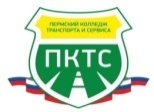 Государственное бюджетное профессиональное образовательное учреждение  «Пермский колледж транспорта и сервиса»